                    Сценарий          музыкальной сказки                  «КОЛОБОК»  (для детей среднего дошкольного                       возраста)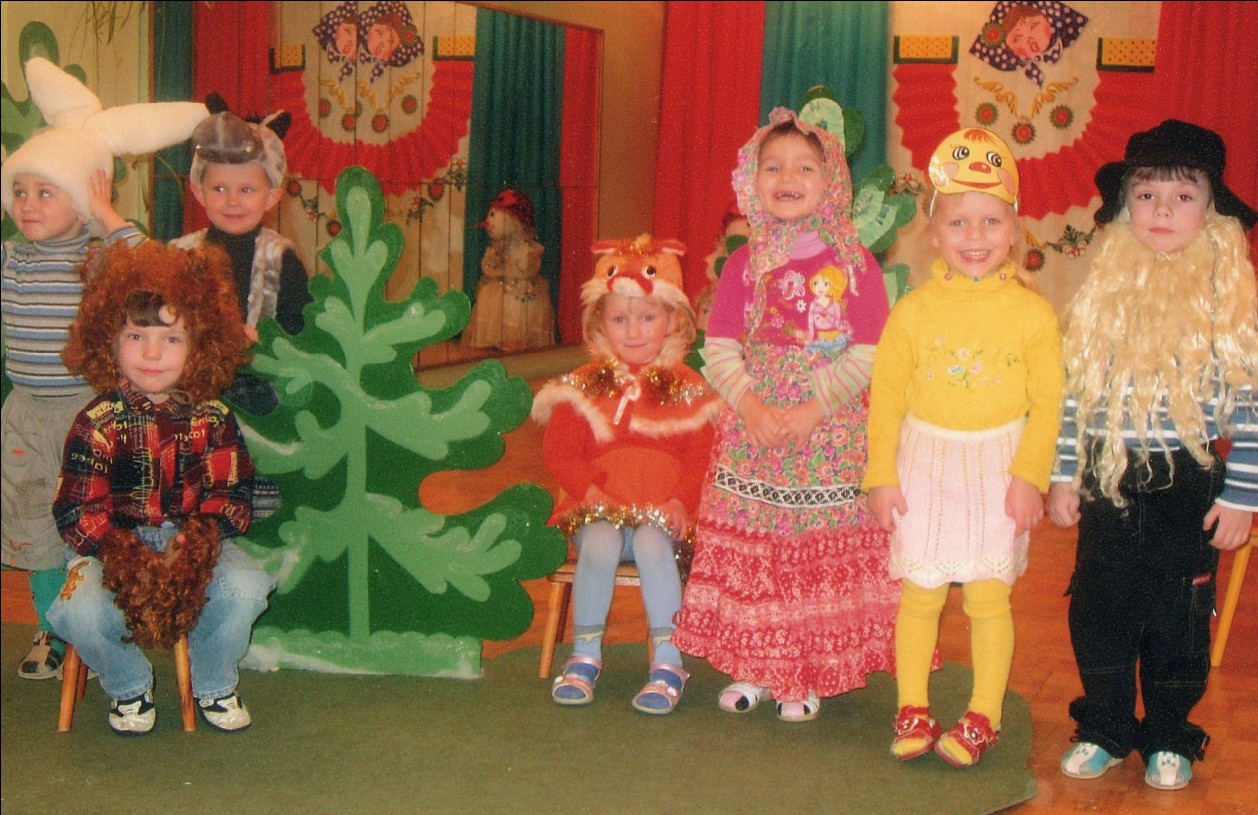                 В сценарии используется стихотворная сказка                         Сергея Васильевича  Еремеева «Колобок».Действующие лица: Рассказчик, Дед, Баба, Колобок, Заяц, Волк, Медведь, Лиса.                            Исполняется «Вступление»Рассказчик:  Дед и Баба жили – были,                      Колобок они слепили.                      В жаркой печке испекли                      И к окошку поднесли.                              Исполняется песни Бабы и Деда Баба (поёт): Мы живём не тужим,                      С Дедом дружно.                      Сделаю для Деда                      Всё, что нужно.                      Испеку я Колобок для Деда,                      Остывать оставлю до обеда.Дед (поёт):  Я жену люблю и уважаю,                      Никогда её не обижаю.                      Всё она в хозяйстве разумеет,                      Колобки всех лучше печь умеет.Баба (сокрушаясь): Положили на окошко,                                    Чтобы он остыл немножко.                                    Положили, чтоб остыл,-                                    Колобка и след простыл!Дед (глядя в окно): Покатился он туда,                                    Где и не был никогда.                               Исполняется «Песня Колобка»Колобок: Я весёлый Колобок, Колобок,                  Колобок румяный бок, Колобок.                  До чего же я хорош, и пригож.                  А другого ты такого не найдёшь!                  Покатился побежал, бежал, бежал.                   Я из дома убежал, бежал, бежал!Рассказчик: Он катился, не скучал,                       Вот и зайца повстречал!                                Исполняется «Песня Зайца»Зайка (поёт): Я хороший добрый зайка,                         Я весёлый попрыгайка.                         Я морковку обожаю,                          А волков не уважаю.                          Прыг, скок, веселей                          Мне с морковочкой моей.                          Стук, треск, ой- ой –ой,                          Убегаю я домой!                 (Оглянувшись, возвращается и продолжает )                       Ты откуда, Колобок,                       Колобок – румяный бок?Колобок: Слушай, зайчик, мой ответ,                  У меня секретов нет.                       Исполняется «Песня Колобка»Колобок: Я весёлый Колобок, Колобок,                  Колобок румяный бок, Колобок.                  До чего же я хорош, и пригож.                  А другого ты такого не найдёшь!                  Покатился побежал, бежал, бежал.                   Я из дома убежал, бежал, бежал!                   С Дедом с Бабой не простился,                   Просто взял, и укатился.                   А от Зайца на лугу                   И подавно убегу!                  Исполняется  «Тема Колобка»Рассказчик: Покатился он туда,                         Где и не был никогда!                        Он катился не скучал.                        Вот и Волка повстречал!                   Исполняется «Песня Волка»Волк (поёт): 1. Про меня, про волка,                           Говорят, я страшный.                           Говорят, зубастый,                           Говорят, опасный.                          Только вы не верьте                           В небылицы эти,                           Потому что волки –                           Всё равно, что дети!                             Припев:                    Как трудно волком быть,                 Никто не знает толком.                Как трудно волком быть,                Приличным серым волком!                 (Приветливо обращается к Колобку)                  И ты малыш не бойся меня,                  Лучше о себе расскажи.Колобок: Слушай,  серый волк, ответ:                  У меня секретов нет.                           Исполняется «Песня Колобка»Колобок: Я весёлый Колобок, Колобок,                  Колобок румяный бок, Колобок.                  До чего же я хорош, и пригож.                  А другого ты такого не найдёшь!                  Покатился побежал, бежал, бежал.                   Я из дома убежал, бежал, бежал!                   С Дедом с Бабой не простился,                   Просто взял, и покатился.                   Мимо Зайца на лугу,                   И от Волка убегу!                           Исполняется  «Тема Колобка»Рассказчик: Он катился, не скучал,                       И медведя повстречал!                     Исполняется «Песня Медведя»  Медведь: Я мишка – медвежонок,                    Бурый я с пелёнок.                    Лапы, как у папы,                    Тоже косолапы,                    Тоже косолапы.                    Я мёд люблю покушать,                    И сказочки послушать.                    И весело играть,                    И петь и танцевать.                    Да, да!                 (Обращается к Колобку)                   Кто ты, и куда катишься?Колобок: Слушай,  мишка, мой ответ:                  У меня секретов нет.                           Исполняется «Песня Колобка»Колобок: Я весёлый Колобок, Колобок,                  Колобок румяный бок, Колобок.                  До чего же я хорош, и пригож.                  А другого ты такого не найдёшь!                  Покатился побежал, бежал, бежал.                   Я из дома убежал, бежал, бежал!                   С Дедом с Бабой не простился,                   Просто взял, и покатился.                   Я от Зайца убежал!                   Волка видел – не дрожал!                   И от мишки я в лесу                   Бок румяный унесу!                     Исполняется  «Тема Колобка»Рассказчик: Покатился он туда,                         Где и не был никогда!                        Вот и встретил он в лесу                        Очень хитрую Лису.              Исполняется «Песня Лисы»Лиса (поёт): Я лисонька, лисичка,                        Я рыжая Лиса.                        Мой хвост – моё богатство,                        А мордочка – краса.                        Я милая лисичка,                        Желаю вам добра.                       Я курочкам сестричка                         И петушкам сестра.                         Да, да! Да, да!                        Я петушкам сестра!                 (Обращается к Колобку)                          Ах, румяный Колобок,                          Ты куда бежишь, дружок?Рассказчик: Колобок не стал бежать,                       И расхвастался опять.                         Исполняется «Песня Колобка»Колобок: Я весёлый Колобок, Колобок,                  Колобок румяный бок, Колобок.                  До чего же я хорош, и пригож.                  А другого ты такого не найдёшь!                  Покатился побежал, бежал, бежал.                   Я из дома убежал, бежал, бежал!Рассказчик: Всё услышала лисица,                     Но хитрющая косится.Лиса: Я услышать не могу,           Сядь на верхнюю губу.Рассказчик: Колобок покорно сел,                       И опять своё запел.              Исполняется «Песня Колобка»Колобок: Я весёлый Колобок, Колобок,                  Колобок румяный бок, Колобок.                  До чего же я хорош, и пригож.                  А другого ты такого не найдёшь!                  Покатился побежал, бежал, бежал.                   Я из дома убежал, бежал, бежал!Лиса: Я не слышу дурачок,           Сядь ко мне на язычок.Рассказчик: Колобок покорно сел,                       А Лиса его…Лиса: нет, никто его не съел! Он такой весёлый, буду я с ним дружить!           Исполняется «Песня Колобка» без слов. Все герои – участники сказки – выходят поклониться зрителям.